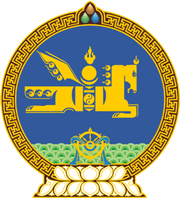 МОНГОЛ УЛСЫН ХУУЛЬ2024 оны 01 сарын 12 өдөр                                                                  Төрийн ордон, Улаанбаатар хот      ЭМНЭЛГИЙН ТУСЛАМЖ, ҮЙЛЧИЛГЭЭНИЙ      ТУХАЙ ХУУЛЬД НЭМЭЛТ, ӨӨРЧЛӨЛТ      ОРУУЛАХ ТУХАЙ1 дүгээр зүйл.Эмнэлгийн тусламж, үйлчилгээний тухай хуулийн 17 дугаар зүйлийн 17.3 дахь хэсгийн “Эрүүл мэндийн даатгалын тухай” гэсний дараа “хууль, Нийгмийн эрүүл мэндийн тусламж, үйлчилгээний тухай” гэж нэмсүгэй.2 дугаар зүйл.Эмнэлгийн тусламж, үйлчилгээний тухай хуулийн 17 дугаар зүйлийн 17.1.6 дахь заалтын “дэгдэлтийн” гэснийг “дэгдэлт, нийгмийн эрүүл мэндийн ноцтой байдлын” гэж өөрчилсүгэй. 3 дугаар зүйл.Энэ хуулийг Нийгмийн эрүүл мэндийн тусламж, үйлчилгээний тухай хууль хүчин төгөлдөр болсон өдрөөс эхлэн дагаж мөрдөнө.	МОНГОЛ УЛСЫН 	ИХ ХУРЛЫН ДАРГА 				Г.ЗАНДАНШАТАР 